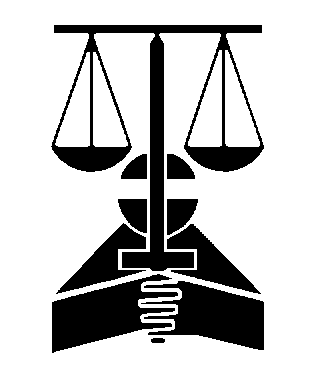 STATE BAR OF GEORGIAMEMBERSHIP104 MARIETTA STREETSUITE 100ATLANTA GA 30303  EMAIL TO:  MEMBERSHIP@GABAR.ORGPlease be advised that the following attorney has changed their name. Bar NumberCurrent name on Bar Membership RecordsPlease change the current name on Bar Membership Records to reflect the new name below (copy of legal document that changed name must be provided). (Sign and Date Below)New NameFirstMiddle	LastIf you need to update your address, please indicate whether the below is information for your official address or	home address.AddressCity	State	Zi Telephone NumberEmailPlease make the above referenced change in my records. If you have any further questions regarding this matter please call me at(Sign name here)	(Date)Questions: Email membership@gabar.org